KARTA ZGŁOSZENIA TURNIEJ TAŃCA NOWOCZESNEGO O PUCHAR WÓJTA GMINY BARTOSZYCE ANDRZEJA DYCHY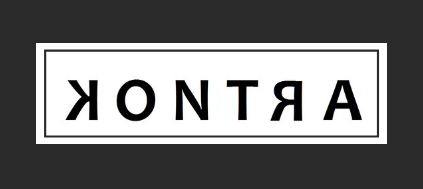 11 CZERWCA 2022GMINNA HALA SPORTOWA W BEZLEDACH NAZWA ZESPOŁU lub IMIĘ I NAZWISKO SOLISTY …………………………………………………………………….NAZWA i ADRES JEDNOSTKI DELEGUJĄCEJ ……………………………………………………………………………………………………………………………………………………………………………………………………………………….IMIĘ I NAZWISKO CHOREOGRAFA ……………………………………………………………………….IMIĘ I NAZWISKO OPIEKUNA GRUPY oraz NUMER TEL. ……………………………………………………………………….LISTA OSÓB W ZESPOLE WRAZ Z ROKIEM URODZENIA ………………………………………………………………………………………………………………………………………………………………………………………………………………………………………………………………………………………………………………………………………………………………………………………………………………………………………………………………………………………………………………………………………………………………………………………………………………………………………………………………………CZAS TRWANIA PREZENTACJI ………………………………………………………………………..ILOŚĆ OPIEKUNÓW:………………………… KATEGORIA TANECZNA ………………………………………………………………………..KATEGORIA WIEKOWA ……………………………………………………………………….. ZOBOWIĄZUJE SIĘ DO OPŁACENIA AKREDYTACJI W WYSOKOŚCI……zł  ZA……. UCZESTNIKÓWIlość członków zespołów:…… x 20 zł =........ Ilość prezentacji solowych:…… x 10 zł =.......  FAKTURA TAK \ NIE DANE DO FAKTURY:………………………………………………………………………………………………………………………………………………………………………………………………………………………………………………………………OŚWIADCZENIE:Oświadczam że zapoznałem/łam się z regulaminem i akceptuje wszystkie warunki w nim zawarte. …………………………………… Data, podpis opiekuna grupy